Конспект НОД по художественно-эстетическому развитию (лепка)для детей старшей группы с ОНР«Герб нашего района»Разработала воспитатель Елькина Е.Г
Цель: учить изображать герб района в технике «пластилинографии».
Задачи:
Образовательные : расширять знания о гербе, как символе района, передавать его изображение, соблюдая порядок цветов;Развивающие: закреплять приемы работы в данной технике (отщипывание, раскатывание, примазывание, размазывание). Развивать художественные навыки, глазомер, внимание, мелкую моторику пальцев рук;
Воспитательные: воспитывать чувство патриотизма.
Предварительная работа: беседа о гербе, раскрашивание герба.
Материалы и оборудование: готовый образец работы, набор пластилина, стека, вырезанные из картона бесцветный гербы на каждого ребенка, доска для лепки, влажная и бумажная салфетки, герб Мотыгинского района.Ход НОДОрганизационный момент
Воспитатель: — Ребята, посмотрите на иллюстрации, что на них изображено? (Герб)Воспитатель: А что такое герб? (герб-это эмблема государства, города, района, поселка. На нем изображены разные предметы, рассказывающие об этом государстве, районе и т.д)
Воспитатель: Правильно ребята, государственные символы олицетворяют индивидуальность и независимость каждой страны, города, поселения. В них государство отображает свою историю. традиции, природу, вкладывая особый смысл знакам, рисункам, цвету на гербах и флагах.Воспитатель читает стихотворение:Не орёл, не лев, не львицаСобой украсили наш герб,А соболь золотой, красивыйИ кирка, что под ним лежит.А в величавой АнгареОсётр серебристый,Он дань традициям хранит, И всё наследие помнит.Над всем над этим лес шумит,Тайга непроходимая,она богата, как всегдагрибами и пушниною.Воспитатель: О каком гербе это стихотворение? (О гербе нашего района). Верно ребята, я предлагаю слепить много гербов в технике пластилинографии.2. Практическая часть.
Воспитатель: Посмотрите на герб, на что он похож (На щит)
У вас у каждого есть бесцветный герб, сейчас мы с вами с помощью пластилина украсим те бесцветные гербы, что находятся у вас на столах.
Какие цвета пластилина нам понадобятся? (зеленый, голубой, желтый, белый). Давайте вспомним алгоритм лепки в технике пластилинографии. (Отщипываем маленький кусочек пластилина, раскатываем тонкие колбаски, выкладываем их по контуру полосы и начинаем размазывать пластилин от края в центр полосы)
Воспитатель: Пластилин размазываем аккуратно тонким слоем, чтобы не было пробелов. Перед тем, как приступить к работе давайте  с вами отдохнём.Физкультминутка «Флажок»Флаги в руки мы возьмем,
Вверх поднимем и взмахнем
(Дети поднимают флажки над головой и машут)
А затем мы дружно в ряд
Зашагаем, как отряд!
(Дети шагают друг за другом, машут флажками)
А теперь мы встанем в круг,
Спрячь флажок за спину, друг.
(Дети встают в круг, прячут флажки за спину)
Ты, флажок свой покажи
И попрыгай от души.
(Дети прыгают)Воспитатель: Чтобы не пачкать разные детали другим цветом пластилина используйте влажные салфетки.

Воспитатель: Чтобы герб выглядел более выразительным, по краю герба нужно сделать рамку из желтого или оранжевого пластилина.Дети выполняют работу, воспитатель по мере необходимости объясняет, помогает, проводит пальчиковую гимнастику.Пальчиковая гимнастикаНаша семья(По очереди разгибайте пальчики, начиная с большого)
Этот пальчик большой -
Это папа дорогой.
Рядом с папой - наша мама.
Рядом с мамой - брат старшой.
Вслед за ним сестренка -
Милая девчонка.
И самый маленький крепыш -
Это славный наш малыш.3. Рефлексия.
Воспитатель: Какой государственный символ мы сегодня лепили? В какой технике? Вспомните, что обозначают цвета и изображения на гербе? Вам понравилось украшать герб пластилином? Мне понравилось, как вы старательно выполняли работу, теперь давайте с вами сделаем выставку наших гербов.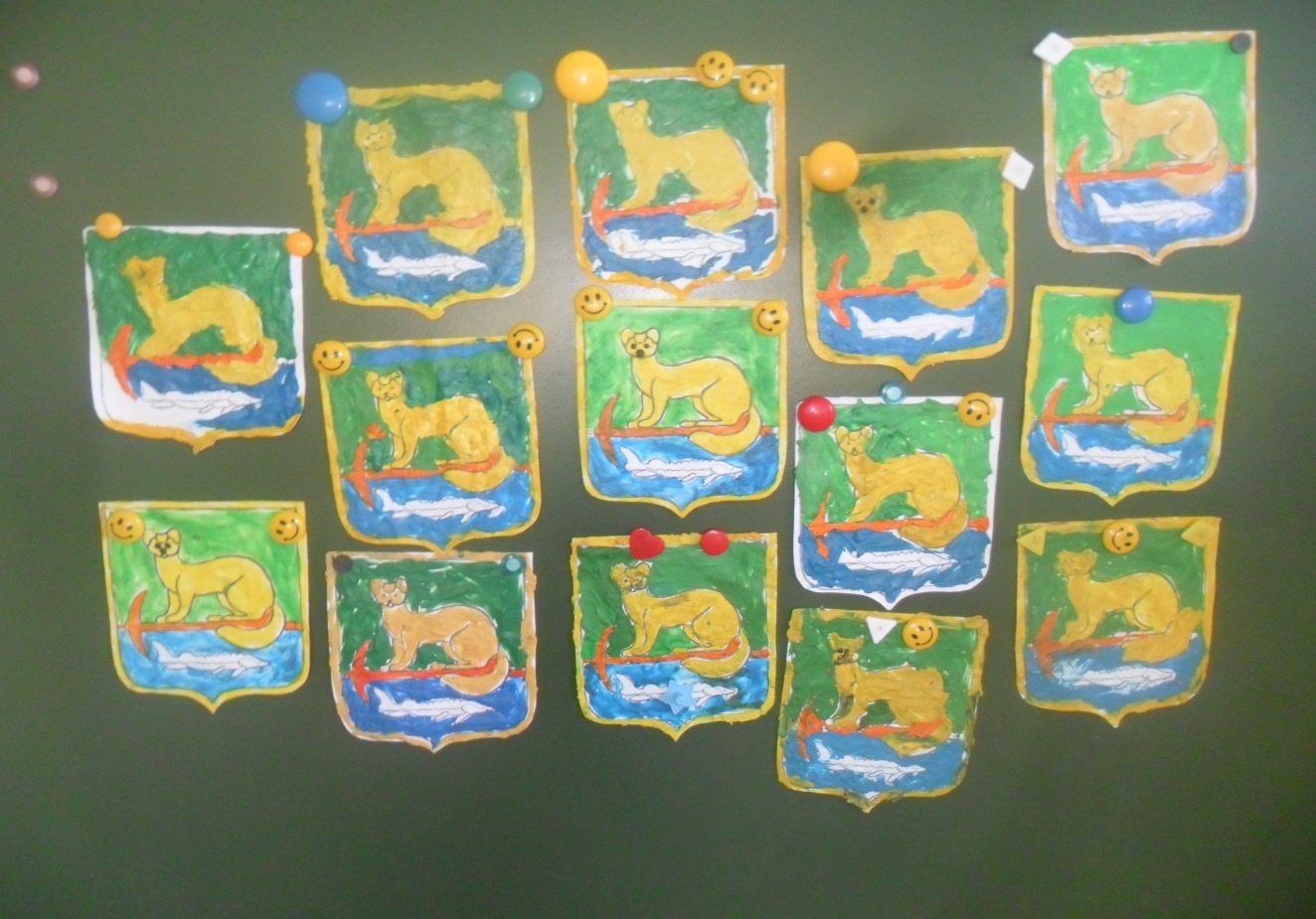 